Спартакиада Союзного государства для детей и юношества 2019 года школьников России и Беларуси Спартакиады14-19 октября 2019 года													г.МолодечноТАБЛИЦАНАСТОЛЬНЫЙ ТЕННИС				ДЕВУШКИ					группа   ”А“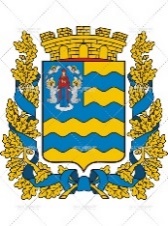 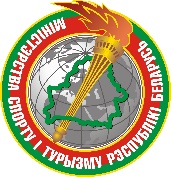 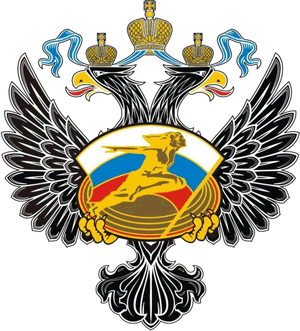 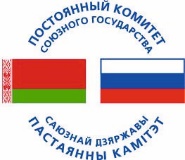 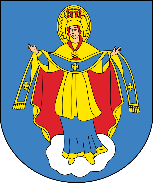 Спартакиада Союзного государства для детей и юношества 2019 года школьников России и Беларуси Спартакиады14-19 октября 2019 года													г.МолодечноТАБЛИЦАНАСТОЛЬНЫЙ ТЕННИС				ДЕВУШКИ					группа   ”В“Спартакиада Союзного государства для детей и юношества 2019 года школьников России и Беларуси Спартакиады14-19 октября 2019 года													г.МолодечноТАБЛИЦАНАСТОЛЬНЫЙ ТЕННИС				ДЕВУШКИ					группа   ”С“Спартакиада Союзного государства для детей и юношества 2019 года школьников России и Беларуси Спартакиады14-19 октября 2019 года													г.МолодечноТАБЛИЦАНАСТОЛЬНЫЙ ТЕННИС				ДЕВУШКИ					группа   ”D“Спартакиада Союзного государства для детей и юношества 2019 года школьников России и Беларуси Спартакиады14-19 октября 2019 года													г.МолодечноТАБЛИЦАНАСТОЛЬНЫЙ ТЕННИС				ЮНОШИ					группа   ”А“Спартакиада Союзного государства для детей и юношества 2019 года школьников России и Беларуси Спартакиады14-19 октября 2019 года													г.МолодечноТАБЛИЦА НАСТОЛЬНЫЙ ТЕННИС				ЮНОШИ					группа   ”В“Спартакиада Союзного государства для детей и юношества 2019 года школьников России и Беларуси Спартакиады14-19 октября 2019 года													г.МолодечноТАБЛИЦАНАСТОЛЬНЫЙ ТЕННИС				ЮНОШИ					группа   ”С“Спартакиада Союзного государства для детей и юношества 2019 года школьников России и Беларуси Спартакиады14-19 октября 2019 года													г.МолодечноТАБЛИЦАНАСТОЛЬНЫЙ ТЕННИС				ЮНОШИ					группа   ”D“      Спартакиада Союзного государства для детей и юношества 2019 года 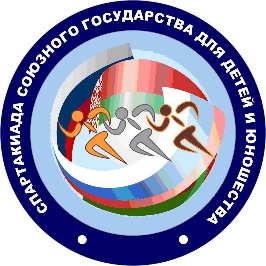 школьников России и Беларуси Спартакиады14-19 октября 2019 года						г.МолодечноТАБЛИЦАкомандных результатов соревнований по настольному теннису Командакоманда12345678ОЧКИМЕСТО1Михалкова АленаГомель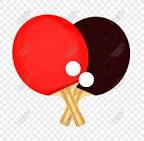 1:20:22:10:22:10:22:11051Михалкова АленаГомель11212121052Курносенкова МаргаритаМинск2:10:22:01:22:10:22:01142Курносенкова МаргаритаМинск21212121143Остапович ДианаГродно2:02:02:00:22:01:22:01233Остапович ДианаГродно22212121234Сумаревич ЕленаБрест1:20:20:20:21:20:22:0874Сумаревич ЕленаБрест1111112875Арушанова ВикторияПенза2:02:12:02:02:02:02:01415Арушанова ВикторияПенза22222221416Баёва ИринаЧелябинск0:21:20:22:10:20:22:0966Баёва ИринаЧелябинск1112112967Мардаровская ЮлияРостов2:02:02:12:02:02:01327Мардаровская ЮлияРостов2222221328Альбегова КаринаАлания0:20:20:20:20:20:20:2788Альбегова КаринаАлания111111178Командакоманда12345678ОЧКИМЕСТО1Грушко АнастасияБрест2:02:1W:02:00:22:00:21231Грушко АнастасияБрест22221211232Прибора АнастасияГомель0:22:1W:00:20:22:00:21052Прибора АнастасияГомель12211211053Корницкая АлександраМинск1:21:22:00:20:20:20:2873Корницкая АлександраМинск1121111874Пилипчик АнастасияГродноW:0W:00:20:2W:00:2484Пилипчик АнастасияГродно221121485Дудаева ВалерияАлания0:22:02:02:00:22:00:21145Дудаева ВалерияАлания12221211146Каблукова ДарьяПенза2:02:02:02:02:02:00:21326Каблукова ДарьяПенза22222211327Резанкина АринаЧелябинск0:20:22:0W:00:20:20:2967Резанкина АринаЧелябинск1122111968Вабишевич АленаРостов 2:02:02:02:02:02:02:01418Вабишевич АленаРостов 2222222141Командакоманда12345678ОЧКИМЕСТО1Иоч КсенияГродно2:02:02:01:22:02:02:01321Иоч КсенияГродно22212221322Луцевич МаринаБрест0:22:02:00:22:02:02:01232Луцевич МаринаБрест12212221233Бурим АлександраГомель0:20:20:20:20:20:20:2783Бурим АлександраГомель1111111784Жогал ЭвелинаМинск0:20:22:00:20:20:21:2874Жогал ЭвелинаМинск1121111875Стародубцева АннаРостов2:12:02:02:02:02:02:01415Стародубцева АннаРостов22222221416Туаева ЭлинаАлания0:21:22:02:02:02:12:01146Туаева ЭлинаАлания11222221147Кочелоевская АлинаПенза0:20:22:02:00:21:22:01057Кочелоевская АлинаПенза11221121058Хижняк АннаЧелябинск 0:20:22:02:10:20:20:2968Хижняк АннаЧелябинск 112211196Командакоманда12345678ОЧКИМЕСТО1Челюбеева ЕвгенияМинск1:22:02:02:10:22:02:01241Челюбеева ЕвгенияМинск12221221242Борсевич СветланаГродно2:12:02:00:20:22:02:01232Борсевич СветланаГродно22211221233Коваль ДианаБрест0:20:22:00:20:22:01:2963Коваль ДианаБрест1121121964Калита МарияГомель0:20:21:20:20:22:10:2874Калита МарияГомель1111121875Ворожбитова ДарьяЧелябинск1:22:02:02:02:02:02:01315Ворожбитова ДарьяЧелябинск12222221316Бибик АлинаРостов2:02:02:02:00:22:02:01326Бибик АлинаРостов22221221327Дряева АринаАлания0:20:20:21:20:21:20:2787Дряева АринаАлания1111111788Кокарева ЕкатеринаПенза 0:20:22:12:00:20:22:01058Кокарева ЕкатеринаПенза 1122112105Командакоманда12345678ОЧКИМЕСТО1Прибора АнтонГомель 2:02:10:20:20:20:21:2971Прибора АнтонГомель 2211111972Чумаков СтаниславМинск0:20:20:20:20:20:21:2782Чумаков СтаниславМинск1111111783Ковалевский ОлегГродно1:22:00:21:22:00:22:01043Ковалевский ОлегГродно12112121044Журиба МаксимБрест2:02:02:01:22:10:22:01234Журиба МаксимБрест22212121235Савушкин НикитаПенза2:22:02:12:12:00:22:01325Савушкин НикитаПенза22222121326Вахрушев ДавидЧелябинск2:02:00:21:20:21:22:01056Вахрушев ДавидЧелябинск22111121057Заикин МаксимРостов2:02:02:02:02:02:12:01417Заикин МаксимРостов22222221418Пхалагов МаратАлания 2:12:10:20:20:20:20:2968Пхалагов МаратАлания 221111196Командакоманда12345678ОЧКИМЕСТО1Федорук  ЕлисейБрест2:02:02:02:02:02:02:11411Федорук  ЕлисейБрест22222221412Прибора МаксимГомель0:22:02:02:02:12:00:21232Прибора МаксимГомель12222211233Гаркавай ЗахарМинск0:20:22:00:20:20:20:2783Гаркавай ЗахарМинск1121111784Басуков МаксимГродно0:20:22:00:21:20:20:2874Басуков МаксимГродно1121111875Бзыков ВячеславАлания0:20:22:02:00:22:10:21055Бзыков ВячеславАлания11221211056Шувалов ДмитрийПенза0:21:22:02:12:02:00:21146Шувалов ДмитрийПенза11222211147Соловьев КириллЧелябинск0:20:22:02:01:20:20:2967Соловьев КириллЧелябинск1122111968Новохатский СергейРостов 1:22:02:02:02:02:02:01328Новохатский СергейРостов 1222222132Командакоманда12345678ОЧКИМЕСТО1Головач ИванГродно2:02:02:00:22:02:02:01321Головач ИванГродно22212221322Сыцевич ЕгорБрест0:22:02:00:22:12:02:01232Сыцевич ЕгорБрест12212221233Филоновец ГеоргийГомель0:20:22:00:22:02:02:11053Филоновец ГеоргийГомель11212221054Челюбеев ЕгорМинск0:20:20:20:20:22:12:1874Челюбеев ЕгорМинск1111122875Мухамедов РусланРостов2:02:02:02:02:02:02:01415Мухамедов РусланРостов22222221416Басаев ДавидАлания0:21:20:22:10:22:12:01066Басаев ДавидАлания11121221067Гашин СергейПенза0:20:22:02:00:21:22:01047Гашин СергейПенза11221121048Прокопьев АлексейЧелябинск 0:20:20:21:20:20:20:2788Прокопьев АлексейЧелябинск 111111178Командакоманда12345678ОЧКИМЕСТО1Кондаков ИгорьМинск0:20:22:00:20:21:20:2871Кондаков ИгорьМинск1121111872Величко ВладиславГродно2:00:22:00:20:22:12:01142Величко ВладиславГродно21211221143Кохович НиколайБрест2:02:02:01:20:22:02:11233Кохович НиколайБрест22211221234Коваль АртемГомель0:20:20:20:20:20:20:2784Коваль АртемГомель1111111785Шишков ВладиславЧелябинск2:02:02:12:00:22:02:01325Шишков ВладиславЧелябинск22221221326Хабовец АлександрРостов2:02:02:02:02:02:02:01416Хабовец АлександрРостов22222221417Гузитаев Алания2:11:20:22:00:20:22:11057Гузитаев Алания21121121058Ардынцев АлександрПенза 2:00:21:22:00:20:2968Ардынцев АлександрПенза 21121196Команды Команды юношиюношиюношиюношидевушкидевушкидевушкидевушкидевушкисмешанные парысмешанные парысмешанные парысмешанные парысмешанные парыочкиместоКоманды Команды 12341234411234очкиместо1Ростовская область Россия1234123881223636I2Брестская область Беларусь591012111219272777101519155II3Гродненская область Беларусь7111328571029294481126160III4Пензенская область Россия81416199132021219912141817345Челябинская область Россия621242961826262852121253224156Гомельская область Беларусь152022261723243131161620272126267Северная Осетия – Алания171823251715303232172222232826478Минская область Беларусь2730313241622252513132429302838